БІЛОЦЕРКІВСЬКА МІСЬКА РАДАКИЇВСЬКОЇ ОБЛАСТІР І Ш Е Н Н Явід 29 червня 2017р.								№ 972-34-VIIПро укладення договору про встановлення особистогострокового сервітуту з громадянином Олійником Юрієм МихайловичемРозглянувши заяву громадянина, протокол постійної комісії з питань  земельних відносин та земельного кадастру, планування території, будівництва, архітектури, охорони пам’яток, історичного середовища та благоустрою від 24 травня 2017 року № 86,  відповідно до ст. ст.12, 98-102 Земельного кодексу України, пункту 34 частини 1 ст. 26 Закону України «Про місцеве самоврядування в Україні», керуючись рішенням Білоцерківської міської ради про затвердження Тимчасового положення про порядок сервітутного (обмеженого) використання земель комунальної власності територіальної громади м. Біла Церква в новій редакції від 26 травня 2015 року № 1449-75-VI, міська рада вирішила:        1. Укласти договір про встановлення особистого строкового сервітуту з громадянином Олійником Юрієм Михайловичем під розміщення вхідної групи до власного існуючого нежитлового приміщення, магазину та офісу за адресою: вулиця Олеся Гончара, 5 площею 0,0036 га строком на 10 (десять) років, за рахунок земель населеного пункту м. Біла Церква. 2. Громадянину, зазначеному в цьому рішенні, укласти  у встановленому порядку договір  про встановлення особистого строкового сервітуту. 3. Контроль за виконанням цього рішення покласти на постійну комісію з питань  земельних відносин та земельного кадастру, планування території, будівництва, архітектури, охорони пам’яток, історичного середовища та благоустрою.Міський голова   	                            Г.А. Дикий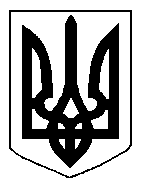 